1.Прочитать текст параграфа. 2.Записать в тетрадь последовательность обработки нижнего среза и пояса-кулиски.3.Сметать детали юбки по боковым срезам.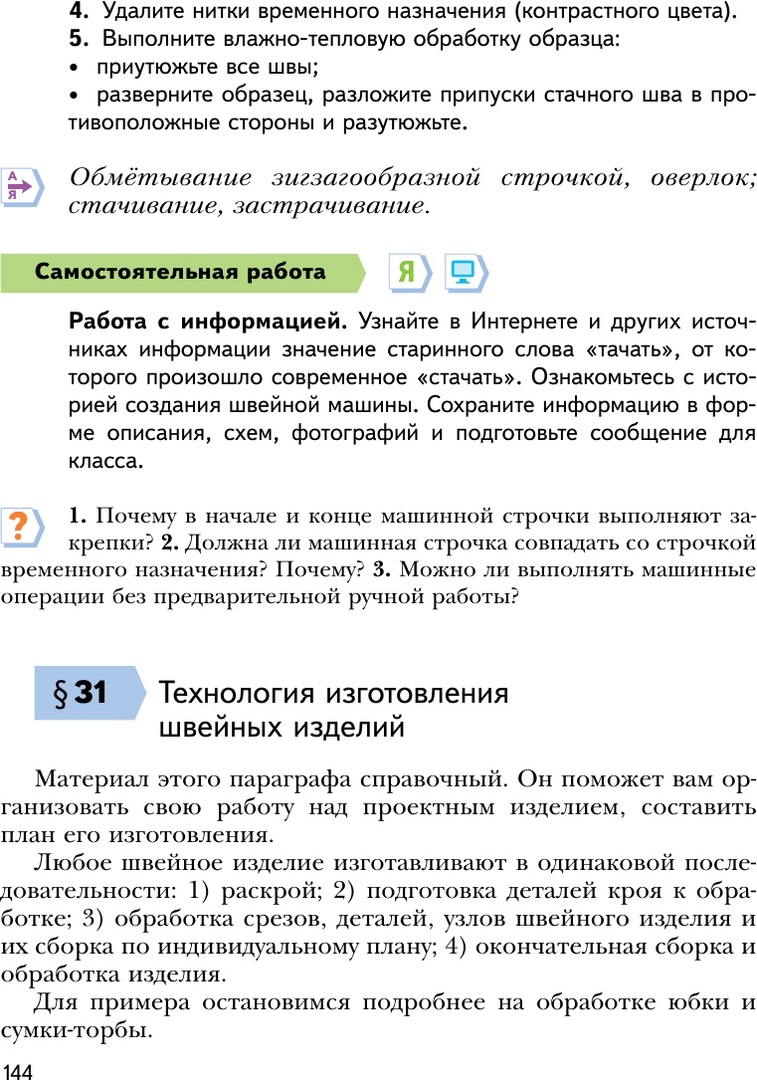 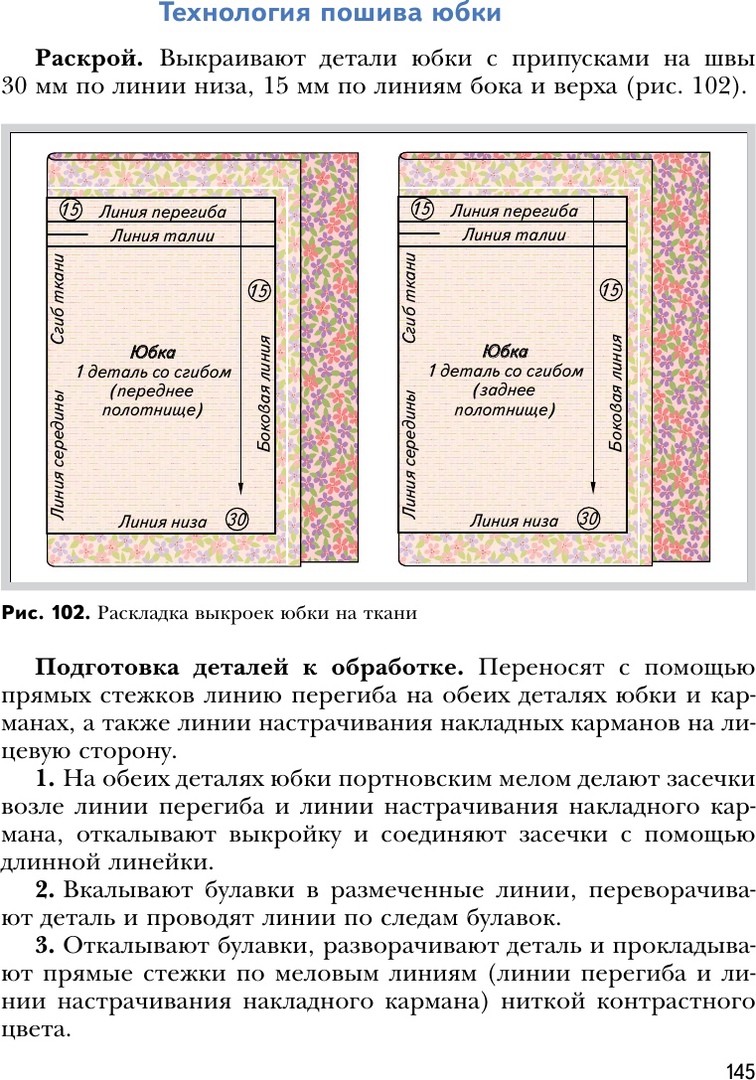 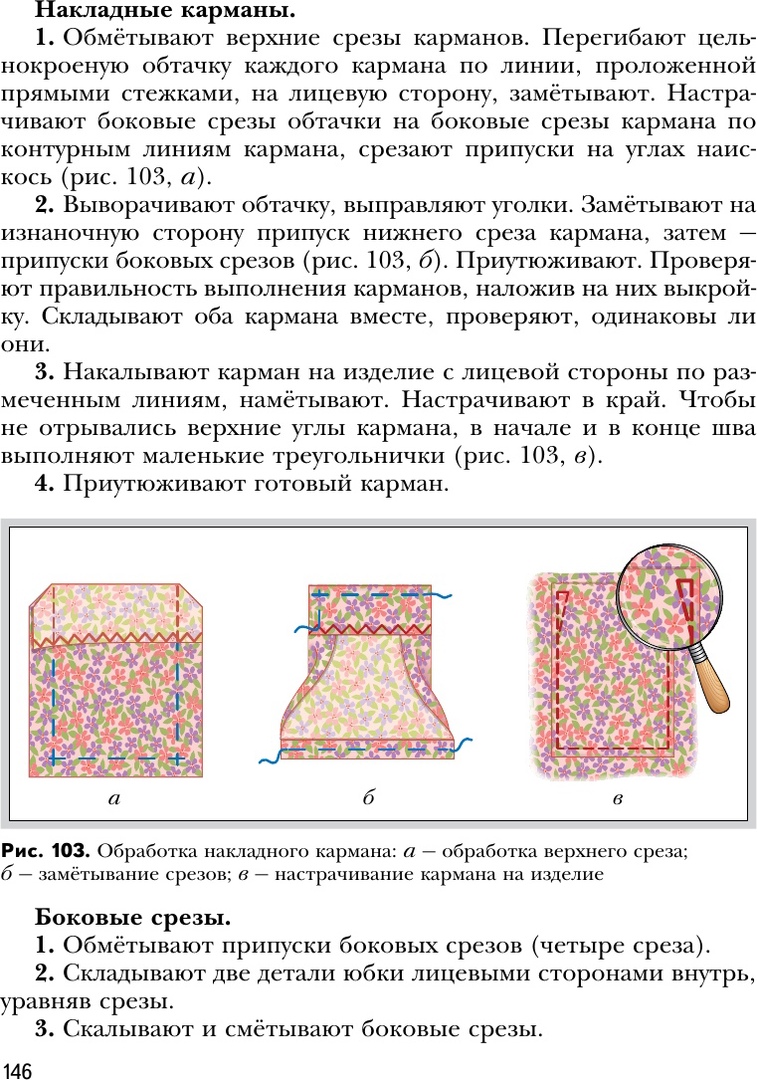 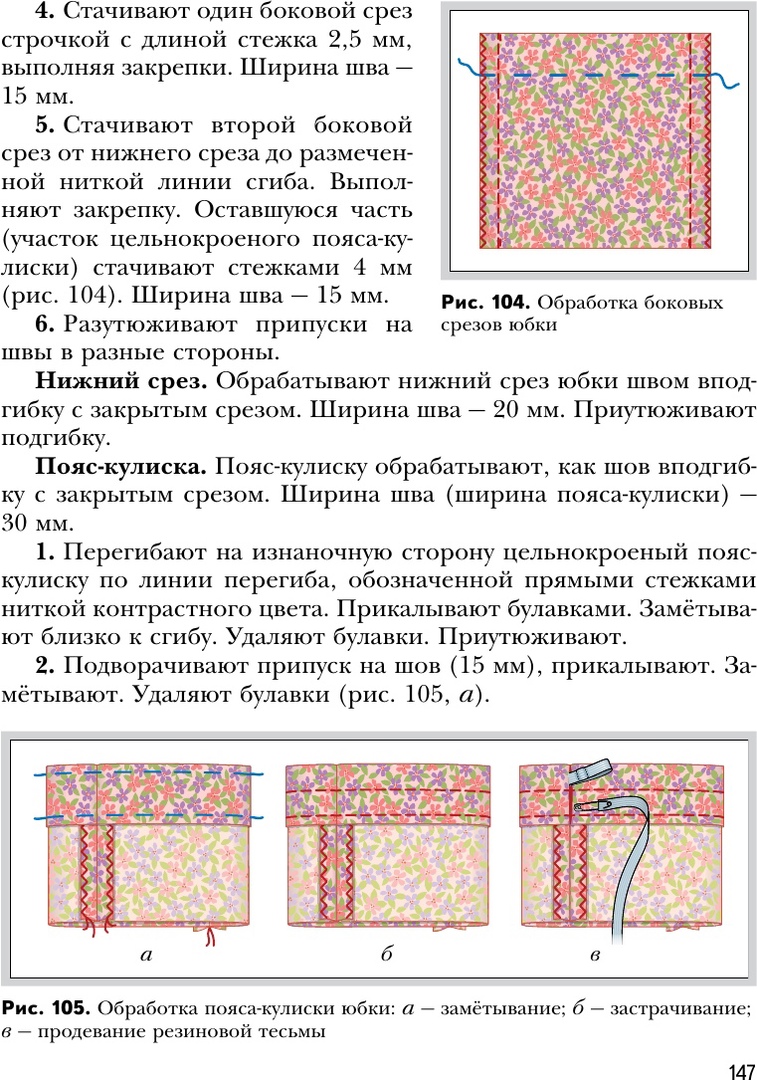 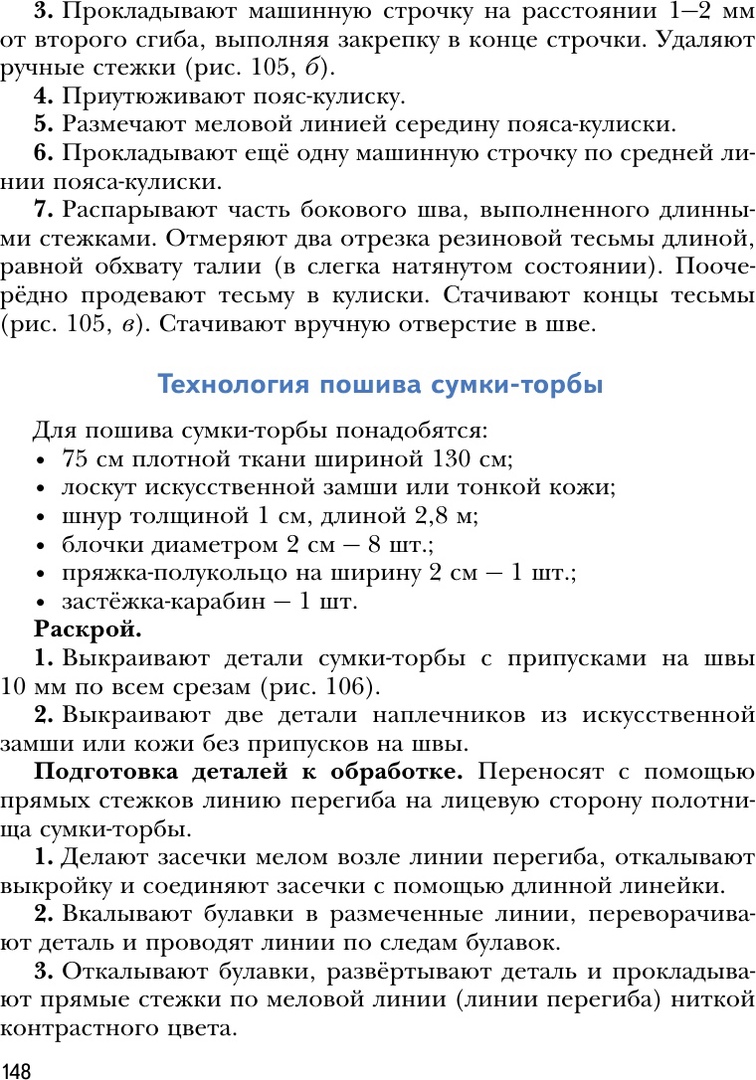 